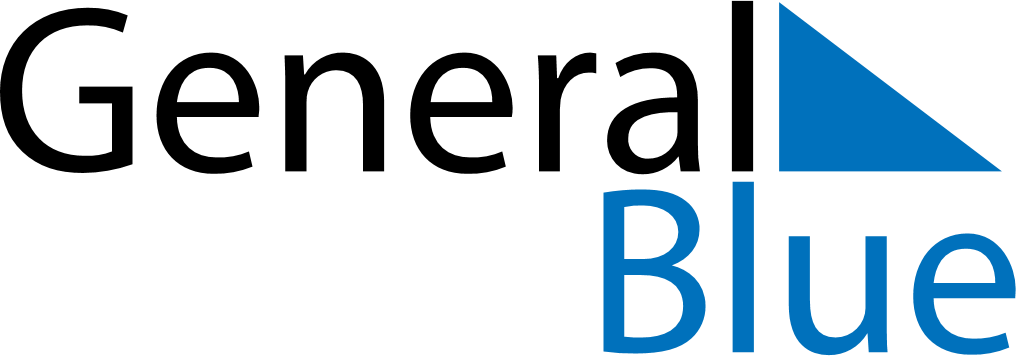 November 2019November 2019November 2019November 2019SerbiaSerbiaSerbiaSundayMondayTuesdayWednesdayThursdayFridayFridaySaturday112345678891011121314151516Armistice Day17181920212222232425262728292930